CURICULUM VITAEAll information explained in this curriculum vitae is true, If later on day there are mistake in intended writing or found a innappropriate fact, i’ll be ready to justify.Bekasi, May 22 2015Best regards,Taufiq HidayahPERSONAL IDENTITYPERSONAL IDENTITYPERSONAL IDENTITY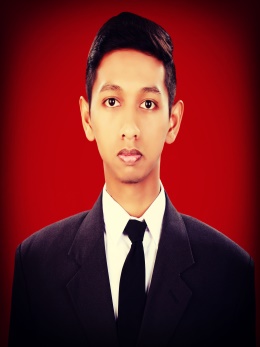 NamePlace, Date of Birth GenderNationalityAddres 1E-mailPhoneLinkedin: Taufiq Hiayah: Grobogan, 13th  January 1993: Male: Indonesia: Perum griya bintara indah, Jl. I Gusti Ngurah Rai, Bekasi Barat: taufiqhidayah1393@gmail.com: (+62)8972496348: id.linkedin.com/in/taufiqhidayah1393EDUCATIONAL BACKGROUDEDUCATIONAL BACKGROUD 2010 – 2014( GRADUATED )DIPONEGORO UNIVERSITYBachelor of Naval Architecture and Ship Building EngineeringGrade Point Average : 3.47 in scale of 4.00 FINAL PAPER (My under graduate thesis)Analysis fatigue bulk carrier ship 77627 DWT using common structural rules (CSR) for bulk carrierAWARDS/HONOURS3rd of Men Single Player in POPDA Badminton Kabupaten Grobogan 20091st in OSN (olimpiade Sains Nasional) Kabupaten Groobogan 20092nd of Men Double Player in PORKAPAL Badminton 2011WORKING EXPERIENCESWORKING EXPERIENCESWORKING EXPERIENCESCompanyPeriodDivisionCompany Periode Division Company Periode DivisionCompanyPeriodeDivision: PT. Janata Marina Indah Ship Yard: 01-28 February 2013: 1. On Job Training Hull Construction  2. On Job Training Outfitting  3. On Job Training Quality Control  4. On Job Training Engineering: PT. BKI (Biro Klasifikasi Indonesia) : 01-30 September 2013: On the job training in Surveyor Department: Naval Architecture Diponegoro University: 2013-2014: Lectur assistant of Floodable Lengeth: -: 2013-2015: Freelance drafter: PT. Janata Marina Indah Ship Yard: 01-28 February 2013: 1. On Job Training Hull Construction  2. On Job Training Outfitting  3. On Job Training Quality Control  4. On Job Training Engineering: PT. BKI (Biro Klasifikasi Indonesia) : 01-30 September 2013: On the job training in Surveyor Department: Naval Architecture Diponegoro University: 2013-2014: Lectur assistant of Floodable Lengeth: -: 2013-2015: Freelance drafterORGANIZATION EXPERIENCESORGANIZATION EXPERIENCESORGANIZATION EXPERIENCES 2011 – 20122012 – 2013 2011 – 20122012 – 2013Student social Responsibility staff of Paguyuban Karya Salemba Empat UNDIPStaff in Sosial Departmen of Karang Taruna Mijen BaratTRAINING/COURSE /SEMINARTRAINING/COURSE /SEMINAR20102011201220132013"LKMM PD (Latian Kepemimpinan Manajemen Mahasiswa Pra Dasar)Held by Student Assosiation of Naval Architecture Diponegoro University"Training Program and Workhop Softaware Autocad"Held by Naval Architecture Diponegoro University"Training Program and Workshop Softaware Lab View"Held by Natioal Instruments Asean"Indofood Leadership Camp 1 Batch 5"Held by Indofood Sukses Makmur Scholarship "Indofood Leadership Camp 2 Batch 5"Held by Indofood Sukses Makmur Scholarship 	OTHER EXPERIENCESOTHER EXPERIENCESEven Organizer/CommitteeCoordinator Maba Mandiri (Badminton) 2011Preparation of UN SD N2 Sumur Boto Held By Karya Salemba 2011Tatap Muka KSE Se-Indonesia Held by Karya Salemba Empat 2012Preparation of UN MA Hidayatullah Held by Karya Salemba Empat 2012Gathering KSE Undip Held by Karya Salemba Empat 2013Introduction of Composting Held by Karya Salemba Empat 2014 SKILLSSKILLSComputerSkillsTechnical SkillsForeign LanguangeOperating System ( Microsoft Windows 7, Microsoft Windows 8)Microsoft Office 2010 ( Ms. Word, Ms. Excel, Ms. Power Point)Modelilng and simulation Software Autocad, Delftship, Maxsurf, Hydromax, Msc Patran, Msc Nastran, Msc Fatigue, Rhinoceros, Ansys, Photoshop and Corel Draw English (Writing, Listening and Speaking)